国际专利分类专门联盟（IPC联盟）IPC修订工作组第五十届会议2023年11月20日至24日，日内瓦报　告经工作组通过导　言IPC修订工作组（下称工作组）于2023年11月20日至24日在日内瓦举行了第五十届会议。工作组下列成员派代表出席了会议：爱尔兰、澳大利亚、巴西、白俄罗斯、保加利亚、波兰、大韩民国、德国、俄罗斯联邦、法国、芬兰、加拿大、捷克共和国、联合王国、罗马尼亚、美利坚合众国、摩尔多瓦共和国、墨西哥、挪威、日本、瑞典、瑞士、沙特阿拉伯、乌克兰、西班牙、以色列、中国和欧洲专利局（欧专局）（28个）。匈牙利和欧洲法律学生协会（ELSA）作为观察员出席。与会人员名单见本报告附件一。世界知识产权组织（产权组织）基础设施和平台部门国际分类与标准司司长伏见邦彦先生宣布会议开幕，并向与会者表示欢迎。主席团成员工作组一致选举A.梅尔·加梅女士（欧专局）担任2023-2024年IPC修订周期的主席，并一致选举南·博舍曼女士（加拿大）担任副主席。徐宁女士（产权组织）担任本届会议的秘书。通过议程议程草案在工作组作出修改后获得一致通过，见本报告附件二。讨论、结论和决定依照1979年9月24日至10月2日举行的产权组织领导机构第十届系列会议的决定（见文件AB/X/32第51段和第52段），本届会议的报告仅反映工作组的各项结论（决定、建议、意见等），尤其不反映任何与会者的发言，除非是在工作组任何具体结论作出后对结论表示或者再次表示的保留意‍见。五局合作第一工作组——分类工作组第二十五次会议的报告工作组注意到在五局分类工作组（五局合作第一工作组）第二十五次会议上，美国专商局代表五大知识产权局（下称五局）所作的口头报告。五局同意将8个五局合作项目（F项目）推进到IPC阶段，分别是：项目F 148、F 180、F 182、F 184、F 185、F 186、F 187和F 188。工作组获悉，项目F 186被确定为有关新兴技术的项目（涉及机器人）。五局还同意将一个P提案推进到F级阶段。美国专商局代表五局在电子论坛CE 456项目下公布了五局正在进行的所有项目和提案的更新清单（见项目文件附件45），以免IPC修订请求与五局正在开展的修订活动相重复。半导体技术专家组（EGST）的报告工作组注意到欧专局（EGST的牵头主管局）所作的口头报告。工作组注意到，在2023年10月于INPI（巴西）举行的EGST第九次会议期间，EGST讨论了有关H10P和H10W小类的所有未决问题，以及正在进行的C项目，即C 514、C 515和C 516中涉及H10D、H10F和H10H小类的问题。工作组注意到，EGST同意启动一个新项目C 519，为大组H01L 25/00及其所有小组处理与转让和RCL有关的问题，由中国担任报告人。工作组还注意到，EGST商定了CE 481路线图的更新版（3.1版），可见CE 481的附件443。工作组与EGST一道感谢巴西主办EGST第九次会议。IPC修订计划工作组讨论了33个修订项目，分别是：C 510、C 、C 、C 515、C 、C 、C 、C 、C 528、F 、F 、F 、F  158、F 160、F 、F 、F 、F 、F 172、F 、F 、F 、F 177、F 、F 、F 180、F 182、F 184、F 、F 、F 187和F 188。工作组批准了18个修订项目，其中4个涉及分类表修正和定义修正，即项目C 510、F 、F 和F 179，除项目C 定义修正将在IPC 2024.01中生效之外，其余项目分类表和定义修正都将在IPC 2025.01中生效；18个已批准项目中有6个仅涉及分类表修正，即项目C 515、C 528、F 155、F 157、F 176、F 177和F 178，将在IPC 2025.01中生效，F 160和F 166两个项目的分类表修正和定义修正均根据已获批准的从B08B和B64F小类分类表中删除非限制性参见获得批准。同时，在33个已完成项目中，有5个涉及定义，将被纳入IPC 2024.01中，即项目C 513、C 526、F 158、F 和F 174，工作组在前几届会议上已完成分类表修正。这些项目的状态和未来行动及期限表在电子论坛上的相应项目中显示。所有决定、意见和技术附件可见电子论坛相应项目的“工作组决定（Working Group Decision）”附件。IPC维护工作组讨论了10个维护项目，即M 621、M 、M 、M 、M 、M 、M 、M 、M 和M 833。工作组完成了5个维护项目，其中3个项目定义修正将被纳入IPC 2024.01中，即项目M 621、M 627和M 634，两个项目分类表和定义修正将被纳入IPC 2025.01中，即项目M 818和M 829。工作组决定暂停项目M 833，因为该项目范围与正在进行的项目M 831相重复，后者涉及对整个IPC二级分类的位置的说明。这些项目的状态和未来行动及期限表在电子论坛上的相应项目中显示。所有决定、意见和技术附件可见电子论坛相应项目的“工作组决定（Working Group Decision）”附件。工作组同意设立以下四个新的修订项目：化学：	M 834（报告人-爱尔兰），源自项目F 168；和			M 835（报告人-美利坚合众国），源自项目F 172；技术独立：	M 836（报告人-欧专局），源自项目F 178；和			M 837（报告人-美利坚合众国），源自项目M 621。M200至M500项目中删除非限制性参见（NLR）的状况工作组讨论了项目WG 191、M 269和M 273。讨论基于国际局编拟的关于从IPC分类表中删除非限制性参见维护项目的状况报告（见项目文件WG 191附件43）进行。工作组注意到，在正在执行的13个项目中，电子论坛的讨论中已经就以下8个项目达成一致，因此这些项目可以视为完成。因此，相应的分类表修正和定义修正将包含在IPC 2025.01中。M 249		删除H03H小类中的非限制性参见（报告人-美利坚合众国）M 252		删除H05H小类中的非限制性参见（报告人-美利坚合众国）M 259		删除G05F小类中的非限制性参见（报告人-美利坚合众国）M 262		删除A61B小类中的非限制性参见（报告人-美利坚合众国）M 264		删除A61F小类中的非限制性参见（报告人-美利坚合众国）M 268		删除F22B小类中的非限制性参见（报告人-瑞典）M 271		删除F22D小类中的非限制性参见（报告人-瑞典）M 272		删除F22G小类中的非限制性参见（报告人-瑞典）工作组进一步讨论并批准了项目M 269（F27B小类）和M 273（F27D小类），并决定项目M 273中有关F27D小类名称和小类索引的遗留问题将在项目F 184下处理。因此，项目M 269和M 273可以视为已完成。因此，相应的分类表和定义修正将包含在IPC 2025.01中。工作组注意到，美利坚合众国志愿作为项目M 278、M 279、M 280和M 281中A47F、A47K、B61H和B61K小类删除非限制性参见的报告人，并向其表示感谢。秘书处表示，从分类表中删除非限制性参见的状况总结表经更新后，将在项目文件WG 191下发‍布。工作组下届会议工作组对其下届会议的预期工作量进行评估之后，同意在前两天半处理电学领域，随后的下午和接下来的上午处理化学领域，最后一天半处理机械领域。工作组注意到其第五十一届会议的暂定会期如下：2024年4月15日至19日。本报告于2023年12月14日由工作组以电子方式一致通过。[后接附件]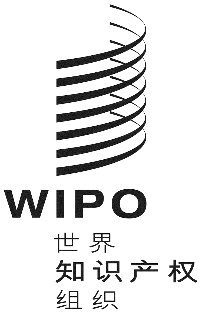 CIPC/WG/50/2IPC/WG/50/2IPC/WG/50/2原 文：英文原 文：英文原 文：英文日 期：2023年12月14日  日 期：2023年12月14日  日 期：2023年12月14日  